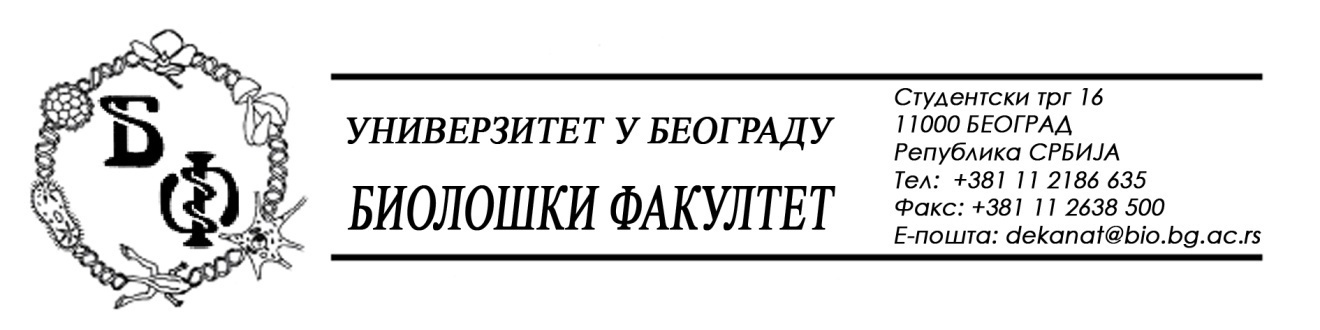 	На основу члана 57. ст. 1 и члана 116. ст.1 Закона о јавним набавкама („Службени гласник РС“, бр. 124 / 12, 14/15 и 68/15), Универзитет у Београду – Биолошки факултет објављује:ОБАВЕШТЕЊЕ О ЗАКЉУЧЕНОМ УГОВОРУНазив, адреса и „Интернет“ страница наручиоца: Универзитет у Београду – Биолошки факултет, Београд, Студентски трг 16, www.bio.bg.ac.rs.Врста наручиоца: просветаОпис предмета набавке, назив и ознака из општег речника набавке: добра – лабораторијска опрема за науку – Систем за култивацију микроорганизама; назив и ознака из општег речника набавке: 38000000 – лабораторијска, оптичка и прецизна опрема (осим наочара)                                     Уговорена вредност: 1.366.631,00 динара без ПДВ-а односно 1.639.957,20 динара са ПДВ-ом;  Критеријум за доделу Уговора:  најнижа понуђена ценаБрој примљених понуда:  2; Највиша и најнижа понуђена цена: највиша: 1.375.000,00 динара без ПДВ-а; најнижа: 1.366.631,00 динара без ПДВ-а; Највиша и најнижа понуђена цена код прихватљивих понуда: највиша: 1.366.631,00 динара без ПДВ-а; најнижа: 1.366.631,00 динара без ПДВ-а; Датум доношења Одлуке о додели Уговора: 09.01.2017.Датум закључења Уговора: 18.01.2017.Основни подаци о добављачу: „Суперлаб“ д.о.о.о, из Н. Београда, Милутина Миланковића 25,  матични број : 17051717, ПИБ: 101822498Период важења Уговора: до коначног извршења.          